Hellenic Republic  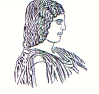 The Agricultural University of Athens,The International and Public Relations Office,Address: 75 Iera Odos Str., Gr- 11855, Athens, Greece,Information: Rania HindiridouTel. No.: (+30) 210 5294841E- mail: public.relations@aua.gr	 				Athens, March 29 2023PRESS RELEASECareer Days at the Agricultural University of Athens.On Friday, the 24th of March 2023, an event was held at the Agricultural Museum of the Agricultural University of Athens about the Career Days of the University. The event had been organised by the Career Services Office of the Agricultural University of Athens within the framework of Implementation of the Action: “Career Services Office of the Agricultural University of Athens”, (MIS) 5076423 within the Operational Program, entitled: “Human Resources Development, Education and Lifelong Learning”, co-financed by the European Social Fund (ESF).The Vice Rector for Academic and Administrative Affairs, Lifelong Learning and Extroversion, Mr. Emmanouil Flemetakis, Professor and the Director of the Centre of Continuing Education and Lifelong Learning of AUA, Ms. Mary Plessa, have honoured with their presence these Career Days. Into the Career Days, hundreds of final year students and graduates of the Agricultural University of Athens took part, who were conducting live interviews with representatives of 20 undertakings and agencies being active in a variety of sectors. Throughout the event, the participating students and graduates, have had the chance of coming into contact with representatives of major companies, at which they could set their professional path in future.		 		                 Furthermore, the participants have welcomed the chance of promoting their CVs to private enterprises and organizations that offer employment opportunities. In addition, the physical contact with companies has enabled providing immediate knowledge of the requirements to the interested parties at the level of skills and abilities, valuable information, inasmuch a considerable asset, for those wishing to work at them. Finally, a particular interest has been created by the participants about the training programmes offered by the Centre of Continuing Education and Lifelong Learning, which participated into that occasion. 